 H O T Ă R Â R E A  Nr. 36din  7 martie 2016privind aprobarea inițierii procedurii de închiriere a pajiștilor în suprafață de 649,16 ha din domeniul privat al Municipiului Dej, aflate în proprietatea privată a Consiliului Local al Municipiului Dej      Consiliul local al Municipiului Dej, întrunit în ședința ordinară din data de 7 martie 2016,     Având în vedere proiectul de hotărâre, prezentat din iniţiativa primarului Municipiului Dej, întocmit în baza Raportului Nr. 5.217 din data de 1 martie 2016, al Compartimentului Agricol, fond funciar din cadrul Primăriei Municipiului Dej prin care se supune spre aprobare inițierea procedurii de închiriere a pajiștilor în suprafață de 649,16 ha din domeniul privat al Municipiului Dej, aflate în proprietatea privată a Consiliului Local al Municipiului Dej, proiect avizat favorabil în ședința de lucru a comisiei economice din data de 7 martie 2016;În conformitate cu  prevederile  Ordonanței de Urgență a Guvernului Nr. 34 din 23 aprilie 2013, privind organizarea, administrarea și exploatarea pajiștilor permanente și pentru modificarea și completarea Legii Fondului funciar Nr. 18/1991;Hotărârea Guvernului Nr. 1.064/2013 privind aprobarea normelor metodologice de aplicare a Ordonanței de Urgență a Guvernului Nr. 34/2013;Prevederile Ordinului Ministerului Agriculturii și Dezvoltării Rurale Nr. 407 din 31 mai 2013, privind aprobarea contractelor cadru de concesiune și închiriere a suprafețelor de pajiști aflate în domeniul public/privat al municipiului;Prevederile Ordinului Ministerului Agriculturii și Dezvoltării Rurale Nr. 544 din 21 iunie 2013 privind metodologia de calcul a încărcăturii optime de animale pe hectar pajiște;Potrivit competențelor conferite de dispozițiile ’art. 36’, alin. (2), lit. c), alin. (5), lit. b), ’art. 115’, alin. (1), lit. b), ’art. 123’, alin. (1), alin. (2), și ’art. 45’, alin. (3) din Legea administraţiei publice locale Nr. 215/2001, republicată, cu modificările şi completările ulterioare,H O T Ă R Ă Ş T E: 	Art. 1.  Aprobă inițierea procedurii de închiriere a pajiștilor disponibile, în suprafață de 649,16 ha, pășune din patrimoniu privat al Municipiului Dej aflate în administrarea Consiliului Local al Municipiului Dej, conform Anexei Nr. 1, care face parte integrantă din prezenta hotărâre.	Art. 2.  Aprobă termenul de închiriere a pajiștilor,  2 ani.	Art. 3.  Aprobă Regulamentul privind regimul închirierii pajiștilor aflate în proprietatea privată a Municipiului Dej, conform Anexei Nr. 2, care face parte integrantă din prezenta hotărâre.	Art. 4.  Aprobă tariful de pornire la licitația pentru pajiștile disponibile  aflate în proprietatea privată a Municipiului Dej – 100 lei/an/ha.	Art. 5.  Aprobă Caietul de sarcini privind închirierea pajiștilor disponibile, aflate în proprietatea privată a Municipiului Dej, conform Anexei Nr. 3, care face parte integrantă din prezenta hotărâre.	Art. 6.  Cu ducerea la îndeplinire a prevederilor prezentei hotărâri se încredințează Compartimentul Agricol Fond funciar, Compartimentul Juridic, Biroul Programe, Serviciul Tehnic, Direcția Economică din cadrul Primăriei Municipiului Dej.Preşedinte de şedinţă,Kovrig Anamaria MagdalenaNr. consilieri în funcţie -  19						Nr. consilieri prezenţi   -  18Nr. voturi pentru	   -  18	Nr. voturi împotrivă	   -   	Abţineri	               -  			        Contrasemnează,                                                                                                   Secretar                                                                                               Jr. Pop Cristina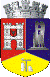 ROMÂNIAJUDEŢUL CLUJCONSILIUL LOCAL AL MUNICIPIULUI DEJStr. 1 Mai nr. 2, Tel.: 0264/211790*, Fax 0264/223260, E-mail: primaria@dej.ro